בקשה להחזר הוצאות מחקר – מסלול מרצים		תקציב לשנת:    	תאריך: פרטים אישיים:שם המרצה 			חוג:      תפקיד במכללה האם אושרה זכאות לתקציב מחקר?	כן / לא    האם קיבלת הקצבה קודמת מתקציב המחקר של השנה הנוכחית? כן / לא 	אם כן באיזה סכום  תיאור המחקר:נושא המחקר:		עלות כוללת:	פניה לקרנות (פרטו): מימון על ידי גורמים חיצוניים:	פירוט הבקשה:סוג התמיכה – נא לסמן את הסעיפים הרלוונטיים:  תרגום לאנגלית מימון עוזר מחקר הוצאת ספר השתתפות בכנס אחר – נא פרט/י  תרגום לאנגלית: *החזר של עד 4000 ₪ נא לסמן :     ספר  /  מאמר  /  הרצאה  /  הגשת בקשה למחקרפירוט:   נא לצרף לבקשה:     קבלה        קרדיט למכללה על התמיכה  (PDF)ב. מימון עוזר מחקר:  *החזר של עד 1000 ₪ נא לסמן :   פרסום מאמר   /  ספר בבמה שפיטה  /  עריכת דוקטורט  /  אחר  פירוט: 	 נא לצרף לבקשה:     קבלה        קרדיט למכללה עבור תמיכה  (PDF)ג. הוצאה לאור של ספר: *הסכום לפי אישור הוועדה מראש ורק עבור ספרים שיוצאים לאור בהוצאות המכללהפירוט: (שם הספר, שם ההוצאה)    נא לצרף לבקשה:     קבלה     חוזה הוצאה לאור     קרדיט למכללה עבור תמיכה  (PDF)    ד. השתתפות בכנס: *החזר של עד 60% מהעלות 1. פרטי הכנס: בחו"ל / בארץ -  מקום הכנס:  ,תאריך הכנס: מ  עד נא לצרף לבקשה:     קבלה      תכנית הכנס     מתן קרדיט למכללה (ייחוס אקדמי)  PDF))2. פרטי  הנסיעה לכנס בחו"ל: *החזר של עד 25% מהעלות ועד 1500 ₪     ארץ מוצא  ארץ יעדתאריך נסיעה תאריך חזרה מספר ימי השהייה לצורך הכנס 
 עם קבלת התמיכה מהמכללה אני מתחייב לתת קרדיט למכללה כמקובל, בהתאם למטרת התמיכה, כגון:מאמר זה תורגם בסיוע .../ המחקר נעשה בתמיכת ..../ ספר זה יצא לאור בתמיכת ...  המכללה האקדמית הרצוג - רשות המחקר או: תודתי למכללה האקדמית הרצוג - רשות המחקר על תמיכתה בתרגום מאמר זה / בעריכת המחקר / בהוצאת הספר לאור.                                       חתימת המרצה:	עלות כללית:                                               ₪סכום מבוקש*:                                         ₪                                 עלות כללית:                                                 ₪סכום מבוקש*:                                         ₪עלות כללית:                                           ₪      סכום מבוקש*:                                                        ₪דמי השתתפות בכנס:                                     ₪ סכום מבוקש: (=60% מהעלות)                                ₪     פרטי ההוצאה:   	דמי חבר באגודה                                                       סך   ₪.	כרטיס טיסה                                                               סך   ₪.	נסיעות (מונית / רכבת /  אוטובוס)                                                        סך   ₪.	לינה מספר ימים  לפי סך (₪)     ליום               סך   ₪.	ביטוח רפואי בחו"ל:   ליום                             סך   ₪.                                                                                                                    סה"כ ההוצאה:   ₪                                                                                                                     סה"כ ההוצאה:   ₪ סכום מבוקש:  (=25% מהעלות)                             ₪סכום מבוקש:  (=25% מהעלות)                             ₪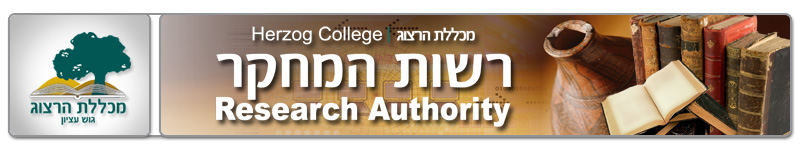 